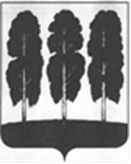 ДУМА БЕРЕЗОВСКОГО РАЙОНАХАНТЫ-МАНСИЙСКОГО АВТОНОМНОГО ОКРУГА – ЮГРЫ РЕШЕНИЕот 05 августа 2022 года 							           № 124пгт. БерезовоО внесении изменений в приложение к решению Думы Березовского района от 19 марта 2015 года № 568 «Об утверждении Положения о межбюджетных отношениях в Березовском районе»В соответствии с Федеральным законом от 02 августа 2019 года           № 307-ФЗ «О внесении изменений в Бюджетный кодекс Российской Федерации в целях совершенствования межбюджетных отношений», Законом Ханты-Мансийского автономного округа - Югры от 10 ноября 2008 года № 132-оз «О межбюджетных отношениях в Ханты-Мансийском автономном округе - Югре», в целях совершенствования межбюджетных отношений на территории Березовского района, Дума района РЕШИЛА:Внести в приложение к решению Думы Березовского района от 19 марта 2015 года № 568 «Об утверждении Положения о межбюджетных отношениях в Березовском районе» следующие изменения:1.1. подпункт 1.4. пункта 1 статьи 10 главы 2 дополнить абзацем третьим следующего содержания:	«Порядки предоставления межбюджетных трансфертов из бюджета Березовского района возникших в результате решений, принятых органами власти другого уровня, и правила их распределения устанавливаются муниципальными правовыми актами администрации Березовского района.»;1.2. пункт 1 статьи 12 главы 3 изложить в следующей редакции:	«1. В случаях и порядке, предусмотренных муниципальными правовыми актами Советов депутатов городских и сельских поселений Березовского района, принимаемыми в соответствии с требованиями Бюджетного кодекса Российской Федерации, бюджету Березовского района могут быть предоставлены иные межбюджетные трансферты из бюджетов городских, сельских поселений на осуществление части полномочий по решению вопросов местного значения в соответствии с заключенными соглашениями.».2. Опубликовать решение в газете «Жизнь Югры» и разместить на официальном сайте органов местного самоуправления Березовского района.3. Настоящее решение вступает в силу после его официального опубликования и распространяется на правоотношения, возникшие с            01 января 2022 года. Исполняющий обязанностипредседателя ДумыБерезовского района                   			                            Л.Л.ОбуховичГлава Березовского района 						           П.В.Артеев